Obec Vojkovice ve spolupráci s MŠ Jakubovnabízí rodičům akcipro děti školní i předškolní (ročníky 2009 – 2016)od 23.srpna do 27.srpna 2020ubytování: chata Vysoká Jedlecena za pobyt včetně stravy:  1.000,-Kčstravování: 5x denněCelodenní program pod vedením zkušených instruktorů a pedagogů zajištěnPřihlášky a úhrada pobytu do 10.července 2020 na obecním úřadě -  tel. starosta obce 725051085 nebo ve školce u paní ředitelky.Další informace jako čas odjezdu a návratu, minimální vybavení dětí sebou apod. - obdrží všichni po přihlášení.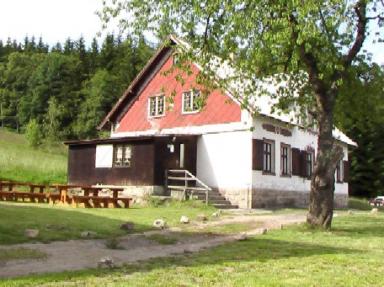 